Tarih:                      İmza:Sağlık Taraması Yaptıran PersonelinSağlık Taraması Yaptıran PersonelinSağlık Taraması Yaptıran PersonelinSağlık Taraması Yaptıran PersonelinSağlık Taraması Yaptıran PersonelinAdı – Soyadı	:T.C.	:Kurumda Çalıştığı Birim : İletişim Numarası	: Sürekli Kullandığı İlaçlar:Adı – Soyadı	:T.C.	:Kurumda Çalıştığı Birim : İletişim Numarası	: Sürekli Kullandığı İlaçlar:Adı – Soyadı	:T.C.	:Kurumda Çalıştığı Birim : İletişim Numarası	: Sürekli Kullandığı İlaçlar:Adı – Soyadı	:T.C.	:Kurumda Çalıştığı Birim : İletişim Numarası	: Sürekli Kullandığı İlaçlar:Adı – Soyadı	:T.C.	:Kurumda Çalıştığı Birim : İletişim Numarası	: Sürekli Kullandığı İlaçlar:Yaptırılan TestlerYaptırılan TestlerYaptırılan TestlerYaptırılan TestlerHekim Notu ve KaşesiHemogramBiyokimyaAkciğer GrafisiAnti HBs – Anti HbcIg –Anti HCV- Anti HIVHekimin Uygun Gördüğü Diğer TestlerHemogramBiyokimyaAkciğer GrafisiAnti HBs – Anti HbcIg –Anti HCV- Anti HIVHekimin Uygun Gördüğü Diğer TestlerHemogramBiyokimyaAkciğer GrafisiAnti HBs – Anti HbcIg –Anti HCV- Anti HIVHekimin Uygun Gördüğü Diğer TestlerHemogramBiyokimyaAkciğer GrafisiAnti HBs – Anti HbcIg –Anti HCV- Anti HIVHekimin Uygun Gördüğü Diğer TestlerTetanoz Aşısı BildirimiTetanoz Aşısı BildirimiTetanoz Aşısı BildirimiTetanoz Aşısı BildirimiTetanoz Aşısı Bildirimi(……) Tetanoz aşısı	tarihinde yaptırdım.(……) Tetanoz aşısı son 5 yıl içerisinde yaptırdım.                                          (……) Tetanoz aşısı yaptırmak istemiyorum(……) Tetanoz aşısı	tarihinde yaptırdım.(……) Tetanoz aşısı son 5 yıl içerisinde yaptırdım.                                          (……) Tetanoz aşısı yaptırmak istemiyorum(……) Tetanoz aşısı	tarihinde yaptırdım.(……) Tetanoz aşısı son 5 yıl içerisinde yaptırdım.                                          (……) Tetanoz aşısı yaptırmak istemiyorum(……) Tetanoz aşısı	tarihinde yaptırdım.(……) Tetanoz aşısı son 5 yıl içerisinde yaptırdım.                                          (……) Tetanoz aşısı yaptırmak istemiyorum(……) Tetanoz aşısı	tarihinde yaptırdım.(……) Tetanoz aşısı son 5 yıl içerisinde yaptırdım.                                          (……) Tetanoz aşısı yaptırmak istemiyorumHepatit AşısıHep.1 aşısıHep.2aşısıHep.3 aşısıHep.3 aşısıAllerji BildirimiAllerji BildirimiAllerji BildirimiAllerji BildirimiAllerji Bildirimi(…..) allerjim olan maddeler………………………………………………………(	) bilinen hiçbir maddeye karşı allerjim yoktur.(…..) allerjim olan maddeler………………………………………………………(	) bilinen hiçbir maddeye karşı allerjim yoktur.(…..) allerjim olan maddeler………………………………………………………(	) bilinen hiçbir maddeye karşı allerjim yoktur.(…..) allerjim olan maddeler………………………………………………………(	) bilinen hiçbir maddeye karşı allerjim yoktur.(…..) allerjim olan maddeler………………………………………………………(	) bilinen hiçbir maddeye karşı allerjim yoktur.(…..) Sağlık taraması yaptırmak istemiyorum.(…..) Sağlık taraması yaptırmak istemiyorum.(…..) Sağlık taraması yaptırmak istemiyorum.(…..) Sağlık taraması yaptırmak istemiyorum.(…..) Sağlık taraması yaptırmak istemiyorum.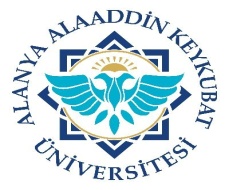 Alanya Alaaddin Keykubat ÜniversitesiDiş Hekimliği Uygulama ve Araştırma MerkeziSağlık Taraması FormuDoküman No:HSÇ.FR.05Alanya Alaaddin Keykubat ÜniversitesiDiş Hekimliği Uygulama ve Araştırma MerkeziSağlık Taraması FormuYayın Tarihi:21.02.2022Alanya Alaaddin Keykubat ÜniversitesiDiş Hekimliği Uygulama ve Araştırma MerkeziSağlık Taraması FormuRevizyon Tarihi:-Alanya Alaaddin Keykubat ÜniversitesiDiş Hekimliği Uygulama ve Araştırma MerkeziSağlık Taraması FormuRevizyon No:0Alanya Alaaddin Keykubat ÜniversitesiDiş Hekimliği Uygulama ve Araştırma MerkeziSağlık Taraması FormuSayfa No:1/1